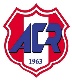 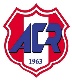 ผลลัพธ์:	 บรรลุ	     ไม่บรรลุเพื่อนคู่คิด ชื่อ-นามสกุล		  		 ชื่อเล่น				ผลลัพธ์:	 บรรลุ	     ไม่บรรลุเพื่อนคู่คิด ชื่อ-นามสกุล		  		 ชื่อเล่น				เป้าหมายด้านวิชาการ คือ (X ถึง Y เมื่อใด)เป้าหมายนี้สำคัญกับฉันอย่างไรสิ่งที่ฉันต้องทำเพื่อบรรุเป้าหมาย กันยายน/SEPTEMBER 2020 กันยายน/SEPTEMBER 2020 กันยายน/SEPTEMBER 2020 กันยายน/SEPTEMBER 2020 กันยายน/SEPTEMBER 2020 กันยายน/SEPTEMBER 2020 กันยายน/SEPTEMBER 2020SunMonTueWedThuFriSat123456789101112131415161718192021222324252627282930วันที่ข้อแนะนำ+ชื่นชม1-78-1415-2122-30เป้าหมายด้านวิชาการ คือ (X ถึง Y เมื่อใด)เป้าหมายนี้สำคัญกับฉันอย่างไรสิ่งที่ฉันต้องทำเพื่อบรรุเป้าหมายกันยายน/SEPTEMBER 2020กันยายน/SEPTEMBER 2020กันยายน/SEPTEMBER 2020กันยายน/SEPTEMBER 2020กันยายน/SEPTEMBER 2020กันยายน/SEPTEMBER 2020กันยายน/SEPTEMBER 2020SunMonTueWedThuFriSat123456789101112131415161718192021222324252627282930วันที่ข้อแนะนำ+ชื่นชม1-78-1415-2122-30